Týdenní plán  16.12. – 20.12. 2019Téma: „Do školky za zvířátky – vánoční nadílka“Vánoční sněníPod bílou peřinou všechno už spí.O čempak zvířátka na dvorku sní?Vánoce chtějí, stromek si přejí.O dárcích sní!Čtení příběhu o zvířátkách Poslech a zpívání vánočních koled – karaokeDárky pro zvířátka – stříhání kartiček s obrázky – co mají zvířátka rádaVánoční zvyky a tradice – krájení jablíčka, betlém,…Na vycházkách pozorujeme vánoční výzdobu v okolí školkyCvičíme a tančíme s Míšou – Sněhuláci, Andílek, SmíšekPohybová hra – Na kometuProcvičujeme počet 1-6, více x méněVymýšlíme dárky na určité písmenko – starší děti17.12. -  Vánoce ve školce – dopoledne vánoční nadělování,Od 14.30 do 16.00 hodin společné hry s rodiči 18.12. -  Navštíví nás kocour PUF19.12. -  Jdeme do Roškotova divadla – Pohádky na vánoce 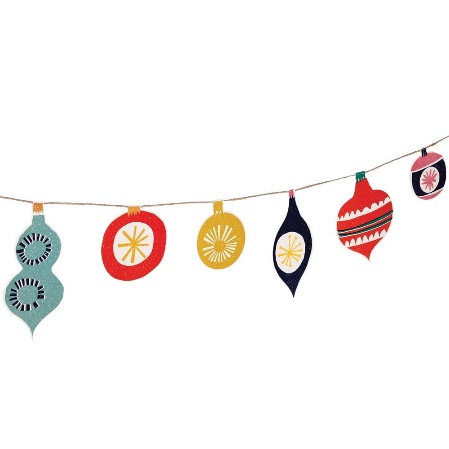 